Questões para Vestibular da Souza Marques – Aula 20 – Data: 4/7/2017 - GABARITO1ª Questão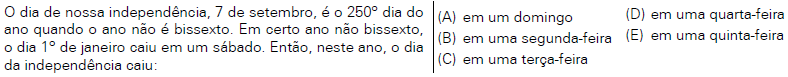 Solução. Considerando sábado como dia 1, temos: domingo = 2, segunda = 3, terça = 4, quarta = 5, quinta = 6 e sexta = 7 (no caso 0). Calculando o resto de 250 na divisão por 7, esse resultado indicará o dia da semana, pois {0, 1, 2, 3, 4, 5, 6} são os restos possíveis numa divisão por 7, que é o número de dias de uma semana: 250 ÷ 7 = 35 resto 5. Logo, 7 de setembro cairá na quarta-feira. (D)2ª Questão. 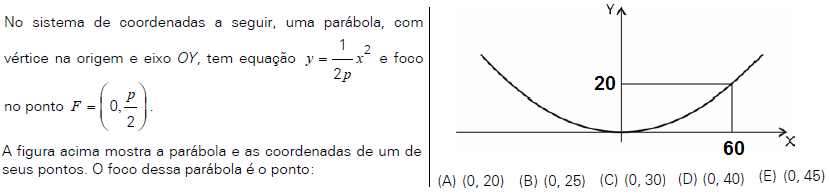 Solução. Encontrando os elementos, temos:. (E)3ª Questão.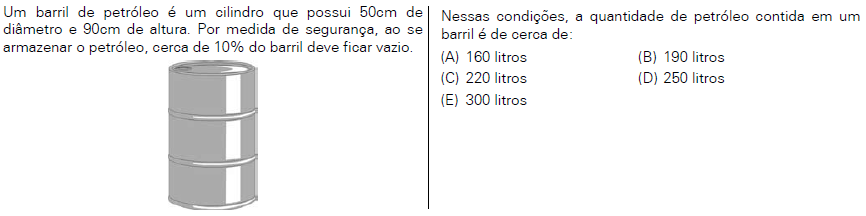 Solução. A quantidade de petróleo será 90% de sua cpacidade. Encontrando o volume, temos:. (A)4ª Questão.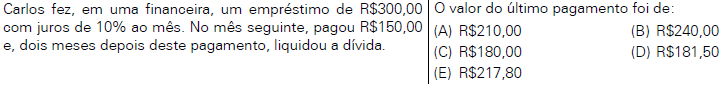 Solução. Calculando os pagamentos de acordo com os juros indicados, temos:. (E)5ª Questão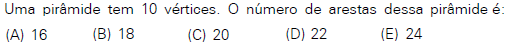 Solução. A pirâmide é eneagonal, pois são 9 vértices na base e um vértice fora da base. São, portanto 9 faces triangulares e 1 face eneagonal. Temos: . (B)6ª Questão.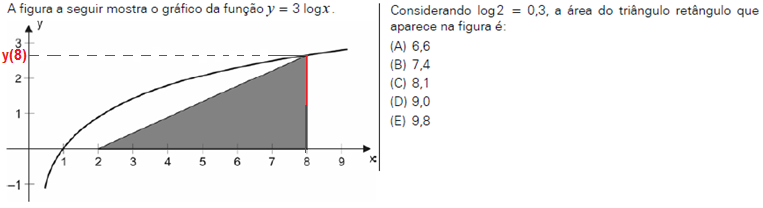 Solução. O triângulo é retângulo de catetos 6 e 3.log8. Temos:. (C)7ª Questão.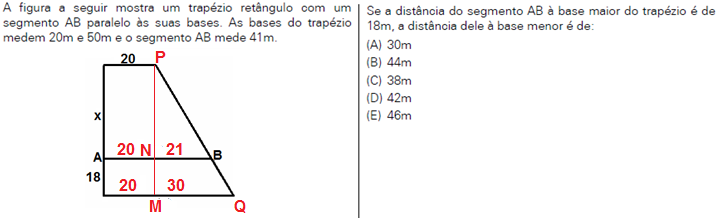 Solução. A relação de semelhança deve ser estabelecida entre as figuras homólogas. Traçando o segmento PM, determinam-se dois triângulos retângulos homólogos. Temos:. (D)8ª Questão.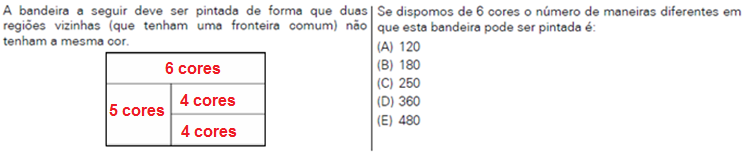 Solução. De acordo com a figura e pelo princípio multiplicativo, temos: 6 x 5 x 4 x 4 = 480. (E)9ª Questão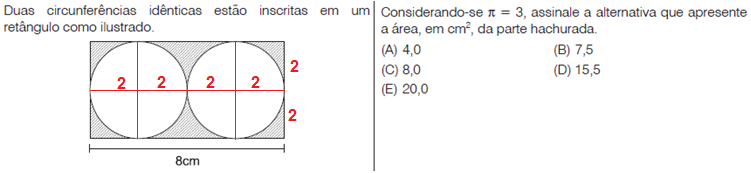 Solução. As circunferências possuem raio medindo 2 cm. Desta forma o retângulo terá altura medindo 4 cm. A área hachurada será a diferença entre a área do retñgulo e a área das circunferências. Temos:. (C)10ª Questão.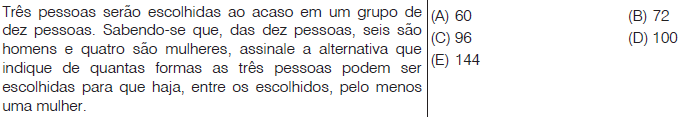 Solução. A negação de pelo menos uma mulher é nenhuma mulher. Temos:. (D)11ª Questão.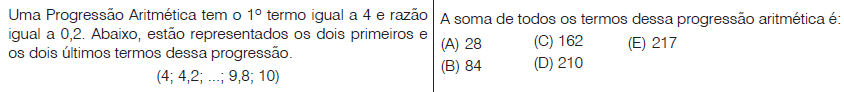 Solução. Utilizando a fórmula da soma da progressão aritmética, temos:. (E)12ª Questão.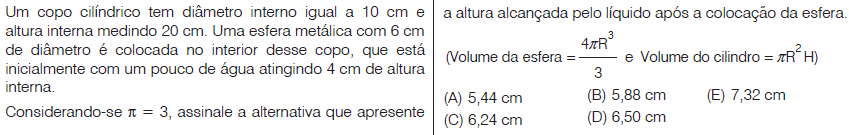 Solução. A altura h de elevação da altura da água, após a colocação da esfera, relaciona o volume deslocado de água com o volume da esfera inserida. Esses volumes são iguais. Temos:. (A)13ª Questão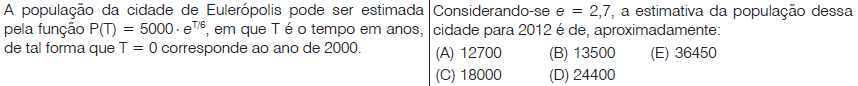 Solução. Como T = 0 corresponde ao ano de 2000, então o ano de 2012 corresponderá a T = 12. . (E)14ª Questão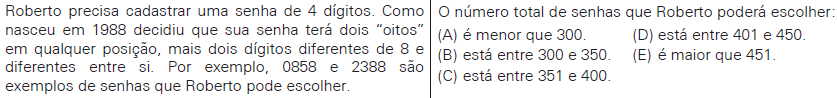 Solução. São 10 dígitos. O 8 será repetido e ocupará duas posições. As senhas serão da forma (8 A B 8), onde há  possibilidades para as escolhas de AB.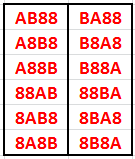 Repare que há 12 possibilidades para arrumar esses dígitos (P24 = 4!/2! = 12). Observe o esquema. O total de senhas será 36 x 12 = 432.Esse número está entre 401 e 450. (D) 15ª Questão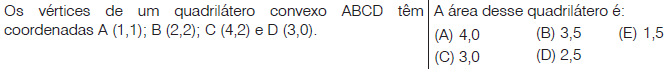 Solução. Utilizando a fórmula matricial da área do triângulo, calculamos as áreas indicadas e somamos os resultados.. (B)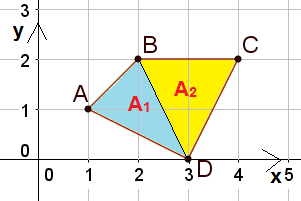 